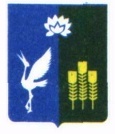    Муниципальный  комитет   Муниципальный  комитет   Муниципальный  комитет   Муниципальный  комитет   Муниципальный  комитет   Муниципальный  комитет   Муниципальный  комитет   Муниципальный  комитет   Муниципальный  комитет   Муниципальный  комитет   Муниципальный  комитет   Муниципальный  комитет   Муниципальный  комитет  Прохорского  сельского  поселения  Прохорского  сельского  поселения  Прохорского  сельского  поселения  Прохорского  сельского  поселения  Прохорского  сельского  поселения  Прохорского  сельского  поселения  Прохорского  сельского  поселения  Прохорского  сельского  поселения  Прохорского  сельского  поселения  Прохорского  сельского  поселения  Прохорского  сельского  поселения  Прохорского  сельского  поселения  Прохорского  сельского  поселения   Спасского  муниципального  района    Спасского  муниципального  района    Спасского  муниципального  района    Спасского  муниципального  района    Спасского  муниципального  района    Спасского  муниципального  района    Спасского  муниципального  района    Спасского  муниципального  района    Спасского  муниципального  района    Спасского  муниципального  района    Спасского  муниципального  района    Спасского  муниципального  района    Спасского  муниципального  района     Приморского  края    Приморского  края    Приморского  края    Приморского  края    Приморского  края    Приморского  края    Приморского  края    Приморского  края    Приморского  края    Приморского  края    Приморского  края    Приморского  края    Приморского  краяРЕШЕНИЕ РЕШЕНИЕ РЕШЕНИЕ РЕШЕНИЕ РЕШЕНИЕ РЕШЕНИЕ РЕШЕНИЕ РЕШЕНИЕ РЕШЕНИЕ РЕШЕНИЕ РЕШЕНИЕ РЕШЕНИЕ РЕШЕНИЕ 17 августа 2017 года17 августа 2017 года17 августа 2017 года17 августа 2017 года       № 115       № 115       № 115О внесении изменений в решение муниципального комитета Прохорского сельского поселения от 16 декабря 2016 года № 82 «О бюджете Прохорского сельского поселения на 2017 год и плановый период 2018-2019 годы»О внесении изменений в решение муниципального комитета Прохорского сельского поселения от 16 декабря 2016 года № 82 «О бюджете Прохорского сельского поселения на 2017 год и плановый период 2018-2019 годы»О внесении изменений в решение муниципального комитета Прохорского сельского поселения от 16 декабря 2016 года № 82 «О бюджете Прохорского сельского поселения на 2017 год и плановый период 2018-2019 годы»О внесении изменений в решение муниципального комитета Прохорского сельского поселения от 16 декабря 2016 года № 82 «О бюджете Прохорского сельского поселения на 2017 год и плановый период 2018-2019 годы»О внесении изменений в решение муниципального комитета Прохорского сельского поселения от 16 декабря 2016 года № 82 «О бюджете Прохорского сельского поселения на 2017 год и плановый период 2018-2019 годы»О внесении изменений в решение муниципального комитета Прохорского сельского поселения от 16 декабря 2016 года № 82 «О бюджете Прохорского сельского поселения на 2017 год и плановый период 2018-2019 годы»О внесении изменений в решение муниципального комитета Прохорского сельского поселения от 16 декабря 2016 года № 82 «О бюджете Прохорского сельского поселения на 2017 год и плановый период 2018-2019 годы»О внесении изменений в решение муниципального комитета Прохорского сельского поселения от 16 декабря 2016 года № 82 «О бюджете Прохорского сельского поселения на 2017 год и плановый период 2018-2019 годы»О внесении изменений в решение муниципального комитета Прохорского сельского поселения от 16 декабря 2016 года № 82 «О бюджете Прохорского сельского поселения на 2017 год и плановый период 2018-2019 годы»О внесении изменений в решение муниципального комитета Прохорского сельского поселения от 16 декабря 2016 года № 82 «О бюджете Прохорского сельского поселения на 2017 год и плановый период 2018-2019 годы»О внесении изменений в решение муниципального комитета Прохорского сельского поселения от 16 декабря 2016 года № 82 «О бюджете Прохорского сельского поселения на 2017 год и плановый период 2018-2019 годы»О внесении изменений в решение муниципального комитета Прохорского сельского поселения от 16 декабря 2016 года № 82 «О бюджете Прохорского сельского поселения на 2017 год и плановый период 2018-2019 годы»                       Руководствуясь Бюджетным кодексом Российской Федерации, муниципальный комитет Прохорского сельского поселения 
РЕШИЛ                        Руководствуясь Бюджетным кодексом Российской Федерации, муниципальный комитет Прохорского сельского поселения 
РЕШИЛ                        Руководствуясь Бюджетным кодексом Российской Федерации, муниципальный комитет Прохорского сельского поселения 
РЕШИЛ                        Руководствуясь Бюджетным кодексом Российской Федерации, муниципальный комитет Прохорского сельского поселения 
РЕШИЛ                        Руководствуясь Бюджетным кодексом Российской Федерации, муниципальный комитет Прохорского сельского поселения 
РЕШИЛ                        Руководствуясь Бюджетным кодексом Российской Федерации, муниципальный комитет Прохорского сельского поселения 
РЕШИЛ                        Руководствуясь Бюджетным кодексом Российской Федерации, муниципальный комитет Прохорского сельского поселения 
РЕШИЛ                        Руководствуясь Бюджетным кодексом Российской Федерации, муниципальный комитет Прохорского сельского поселения 
РЕШИЛ                        Руководствуясь Бюджетным кодексом Российской Федерации, муниципальный комитет Прохорского сельского поселения 
РЕШИЛ                        Руководствуясь Бюджетным кодексом Российской Федерации, муниципальный комитет Прохорского сельского поселения 
РЕШИЛ                        Руководствуясь Бюджетным кодексом Российской Федерации, муниципальный комитет Прохорского сельского поселения 
РЕШИЛ                        Руководствуясь Бюджетным кодексом Российской Федерации, муниципальный комитет Прохорского сельского поселения 
РЕШИЛ 1. Внести в решение муниципального комитета Прохорского сельского поселения от 16 декабря 2016 года № 82 «О бюджете Прохорского сельского поселения на 2017 год и плановый период 2018-2019 годы» следующие изменения:
1) пункт 1 Статьи 1 изложить в следующей редакции:
«1. Утвердить основные характеристики бюджета поселения на 2017 год:
1) общий объем доходов бюджета поселения – в сумме 12268120,00 рублей, в том числе объем межбюджетных трансфертов, получаемых из других бюджетов бюджетной системы Российской Федерации в 2017 году в сумме 1511470 рублей;
2) общий объем расходов бюджета поселения – в сумме 12304666,72 рублей,
3) размер дефицита бюджета поселения в сумме 36546,72руб.:
источник финансирования дефицита – изменение остатков средств на счетах по учёту средств бюджета поселения – 36546,72руб.1. Внести в решение муниципального комитета Прохорского сельского поселения от 16 декабря 2016 года № 82 «О бюджете Прохорского сельского поселения на 2017 год и плановый период 2018-2019 годы» следующие изменения:
1) пункт 1 Статьи 1 изложить в следующей редакции:
«1. Утвердить основные характеристики бюджета поселения на 2017 год:
1) общий объем доходов бюджета поселения – в сумме 12268120,00 рублей, в том числе объем межбюджетных трансфертов, получаемых из других бюджетов бюджетной системы Российской Федерации в 2017 году в сумме 1511470 рублей;
2) общий объем расходов бюджета поселения – в сумме 12304666,72 рублей,
3) размер дефицита бюджета поселения в сумме 36546,72руб.:
источник финансирования дефицита – изменение остатков средств на счетах по учёту средств бюджета поселения – 36546,72руб.1. Внести в решение муниципального комитета Прохорского сельского поселения от 16 декабря 2016 года № 82 «О бюджете Прохорского сельского поселения на 2017 год и плановый период 2018-2019 годы» следующие изменения:
1) пункт 1 Статьи 1 изложить в следующей редакции:
«1. Утвердить основные характеристики бюджета поселения на 2017 год:
1) общий объем доходов бюджета поселения – в сумме 12268120,00 рублей, в том числе объем межбюджетных трансфертов, получаемых из других бюджетов бюджетной системы Российской Федерации в 2017 году в сумме 1511470 рублей;
2) общий объем расходов бюджета поселения – в сумме 12304666,72 рублей,
3) размер дефицита бюджета поселения в сумме 36546,72руб.:
источник финансирования дефицита – изменение остатков средств на счетах по учёту средств бюджета поселения – 36546,72руб.1. Внести в решение муниципального комитета Прохорского сельского поселения от 16 декабря 2016 года № 82 «О бюджете Прохорского сельского поселения на 2017 год и плановый период 2018-2019 годы» следующие изменения:
1) пункт 1 Статьи 1 изложить в следующей редакции:
«1. Утвердить основные характеристики бюджета поселения на 2017 год:
1) общий объем доходов бюджета поселения – в сумме 12268120,00 рублей, в том числе объем межбюджетных трансфертов, получаемых из других бюджетов бюджетной системы Российской Федерации в 2017 году в сумме 1511470 рублей;
2) общий объем расходов бюджета поселения – в сумме 12304666,72 рублей,
3) размер дефицита бюджета поселения в сумме 36546,72руб.:
источник финансирования дефицита – изменение остатков средств на счетах по учёту средств бюджета поселения – 36546,72руб.1. Внести в решение муниципального комитета Прохорского сельского поселения от 16 декабря 2016 года № 82 «О бюджете Прохорского сельского поселения на 2017 год и плановый период 2018-2019 годы» следующие изменения:
1) пункт 1 Статьи 1 изложить в следующей редакции:
«1. Утвердить основные характеристики бюджета поселения на 2017 год:
1) общий объем доходов бюджета поселения – в сумме 12268120,00 рублей, в том числе объем межбюджетных трансфертов, получаемых из других бюджетов бюджетной системы Российской Федерации в 2017 году в сумме 1511470 рублей;
2) общий объем расходов бюджета поселения – в сумме 12304666,72 рублей,
3) размер дефицита бюджета поселения в сумме 36546,72руб.:
источник финансирования дефицита – изменение остатков средств на счетах по учёту средств бюджета поселения – 36546,72руб.1. Внести в решение муниципального комитета Прохорского сельского поселения от 16 декабря 2016 года № 82 «О бюджете Прохорского сельского поселения на 2017 год и плановый период 2018-2019 годы» следующие изменения:
1) пункт 1 Статьи 1 изложить в следующей редакции:
«1. Утвердить основные характеристики бюджета поселения на 2017 год:
1) общий объем доходов бюджета поселения – в сумме 12268120,00 рублей, в том числе объем межбюджетных трансфертов, получаемых из других бюджетов бюджетной системы Российской Федерации в 2017 году в сумме 1511470 рублей;
2) общий объем расходов бюджета поселения – в сумме 12304666,72 рублей,
3) размер дефицита бюджета поселения в сумме 36546,72руб.:
источник финансирования дефицита – изменение остатков средств на счетах по учёту средств бюджета поселения – 36546,72руб.1. Внести в решение муниципального комитета Прохорского сельского поселения от 16 декабря 2016 года № 82 «О бюджете Прохорского сельского поселения на 2017 год и плановый период 2018-2019 годы» следующие изменения:
1) пункт 1 Статьи 1 изложить в следующей редакции:
«1. Утвердить основные характеристики бюджета поселения на 2017 год:
1) общий объем доходов бюджета поселения – в сумме 12268120,00 рублей, в том числе объем межбюджетных трансфертов, получаемых из других бюджетов бюджетной системы Российской Федерации в 2017 году в сумме 1511470 рублей;
2) общий объем расходов бюджета поселения – в сумме 12304666,72 рублей,
3) размер дефицита бюджета поселения в сумме 36546,72руб.:
источник финансирования дефицита – изменение остатков средств на счетах по учёту средств бюджета поселения – 36546,72руб.1. Внести в решение муниципального комитета Прохорского сельского поселения от 16 декабря 2016 года № 82 «О бюджете Прохорского сельского поселения на 2017 год и плановый период 2018-2019 годы» следующие изменения:
1) пункт 1 Статьи 1 изложить в следующей редакции:
«1. Утвердить основные характеристики бюджета поселения на 2017 год:
1) общий объем доходов бюджета поселения – в сумме 12268120,00 рублей, в том числе объем межбюджетных трансфертов, получаемых из других бюджетов бюджетной системы Российской Федерации в 2017 году в сумме 1511470 рублей;
2) общий объем расходов бюджета поселения – в сумме 12304666,72 рублей,
3) размер дефицита бюджета поселения в сумме 36546,72руб.:
источник финансирования дефицита – изменение остатков средств на счетах по учёту средств бюджета поселения – 36546,72руб.1. Внести в решение муниципального комитета Прохорского сельского поселения от 16 декабря 2016 года № 82 «О бюджете Прохорского сельского поселения на 2017 год и плановый период 2018-2019 годы» следующие изменения:
1) пункт 1 Статьи 1 изложить в следующей редакции:
«1. Утвердить основные характеристики бюджета поселения на 2017 год:
1) общий объем доходов бюджета поселения – в сумме 12268120,00 рублей, в том числе объем межбюджетных трансфертов, получаемых из других бюджетов бюджетной системы Российской Федерации в 2017 году в сумме 1511470 рублей;
2) общий объем расходов бюджета поселения – в сумме 12304666,72 рублей,
3) размер дефицита бюджета поселения в сумме 36546,72руб.:
источник финансирования дефицита – изменение остатков средств на счетах по учёту средств бюджета поселения – 36546,72руб.1. Внести в решение муниципального комитета Прохорского сельского поселения от 16 декабря 2016 года № 82 «О бюджете Прохорского сельского поселения на 2017 год и плановый период 2018-2019 годы» следующие изменения:
1) пункт 1 Статьи 1 изложить в следующей редакции:
«1. Утвердить основные характеристики бюджета поселения на 2017 год:
1) общий объем доходов бюджета поселения – в сумме 12268120,00 рублей, в том числе объем межбюджетных трансфертов, получаемых из других бюджетов бюджетной системы Российской Федерации в 2017 году в сумме 1511470 рублей;
2) общий объем расходов бюджета поселения – в сумме 12304666,72 рублей,
3) размер дефицита бюджета поселения в сумме 36546,72руб.:
источник финансирования дефицита – изменение остатков средств на счетах по учёту средств бюджета поселения – 36546,72руб.1. Внести в решение муниципального комитета Прохорского сельского поселения от 16 декабря 2016 года № 82 «О бюджете Прохорского сельского поселения на 2017 год и плановый период 2018-2019 годы» следующие изменения:
1) пункт 1 Статьи 1 изложить в следующей редакции:
«1. Утвердить основные характеристики бюджета поселения на 2017 год:
1) общий объем доходов бюджета поселения – в сумме 12268120,00 рублей, в том числе объем межбюджетных трансфертов, получаемых из других бюджетов бюджетной системы Российской Федерации в 2017 году в сумме 1511470 рублей;
2) общий объем расходов бюджета поселения – в сумме 12304666,72 рублей,
3) размер дефицита бюджета поселения в сумме 36546,72руб.:
источник финансирования дефицита – изменение остатков средств на счетах по учёту средств бюджета поселения – 36546,72руб.1. Внести в решение муниципального комитета Прохорского сельского поселения от 16 декабря 2016 года № 82 «О бюджете Прохорского сельского поселения на 2017 год и плановый период 2018-2019 годы» следующие изменения:
1) пункт 1 Статьи 1 изложить в следующей редакции:
«1. Утвердить основные характеристики бюджета поселения на 2017 год:
1) общий объем доходов бюджета поселения – в сумме 12268120,00 рублей, в том числе объем межбюджетных трансфертов, получаемых из других бюджетов бюджетной системы Российской Федерации в 2017 году в сумме 1511470 рублей;
2) общий объем расходов бюджета поселения – в сумме 12304666,72 рублей,
3) размер дефицита бюджета поселения в сумме 36546,72руб.:
источник финансирования дефицита – изменение остатков средств на счетах по учёту средств бюджета поселения – 36546,72руб.2. Приложение 1 к решению изложить в редакции приложения 1 к настоящему решению.
 Приложение 5 к решению изложить в редакции приложения 2 к настоящему решению.
 Приложение 6 к решению изложить в редакции приложения 3 к настоящему решению.
 Приложение 8 к решению изложить в редакции приложения 4 к настоящему решению.
 Приложение 10  к решению изложить в редакции приложения 5 к настоящему решению.
 2. Приложение 1 к решению изложить в редакции приложения 1 к настоящему решению.
 Приложение 5 к решению изложить в редакции приложения 2 к настоящему решению.
 Приложение 6 к решению изложить в редакции приложения 3 к настоящему решению.
 Приложение 8 к решению изложить в редакции приложения 4 к настоящему решению.
 Приложение 10  к решению изложить в редакции приложения 5 к настоящему решению.
 2. Приложение 1 к решению изложить в редакции приложения 1 к настоящему решению.
 Приложение 5 к решению изложить в редакции приложения 2 к настоящему решению.
 Приложение 6 к решению изложить в редакции приложения 3 к настоящему решению.
 Приложение 8 к решению изложить в редакции приложения 4 к настоящему решению.
 Приложение 10  к решению изложить в редакции приложения 5 к настоящему решению.
 2. Приложение 1 к решению изложить в редакции приложения 1 к настоящему решению.
 Приложение 5 к решению изложить в редакции приложения 2 к настоящему решению.
 Приложение 6 к решению изложить в редакции приложения 3 к настоящему решению.
 Приложение 8 к решению изложить в редакции приложения 4 к настоящему решению.
 Приложение 10  к решению изложить в редакции приложения 5 к настоящему решению.
 2. Приложение 1 к решению изложить в редакции приложения 1 к настоящему решению.
 Приложение 5 к решению изложить в редакции приложения 2 к настоящему решению.
 Приложение 6 к решению изложить в редакции приложения 3 к настоящему решению.
 Приложение 8 к решению изложить в редакции приложения 4 к настоящему решению.
 Приложение 10  к решению изложить в редакции приложения 5 к настоящему решению.
 2. Приложение 1 к решению изложить в редакции приложения 1 к настоящему решению.
 Приложение 5 к решению изложить в редакции приложения 2 к настоящему решению.
 Приложение 6 к решению изложить в редакции приложения 3 к настоящему решению.
 Приложение 8 к решению изложить в редакции приложения 4 к настоящему решению.
 Приложение 10  к решению изложить в редакции приложения 5 к настоящему решению.
 2. Приложение 1 к решению изложить в редакции приложения 1 к настоящему решению.
 Приложение 5 к решению изложить в редакции приложения 2 к настоящему решению.
 Приложение 6 к решению изложить в редакции приложения 3 к настоящему решению.
 Приложение 8 к решению изложить в редакции приложения 4 к настоящему решению.
 Приложение 10  к решению изложить в редакции приложения 5 к настоящему решению.
 2. Приложение 1 к решению изложить в редакции приложения 1 к настоящему решению.
 Приложение 5 к решению изложить в редакции приложения 2 к настоящему решению.
 Приложение 6 к решению изложить в редакции приложения 3 к настоящему решению.
 Приложение 8 к решению изложить в редакции приложения 4 к настоящему решению.
 Приложение 10  к решению изложить в редакции приложения 5 к настоящему решению.
 2. Приложение 1 к решению изложить в редакции приложения 1 к настоящему решению.
 Приложение 5 к решению изложить в редакции приложения 2 к настоящему решению.
 Приложение 6 к решению изложить в редакции приложения 3 к настоящему решению.
 Приложение 8 к решению изложить в редакции приложения 4 к настоящему решению.
 Приложение 10  к решению изложить в редакции приложения 5 к настоящему решению.
 2. Приложение 1 к решению изложить в редакции приложения 1 к настоящему решению.
 Приложение 5 к решению изложить в редакции приложения 2 к настоящему решению.
 Приложение 6 к решению изложить в редакции приложения 3 к настоящему решению.
 Приложение 8 к решению изложить в редакции приложения 4 к настоящему решению.
 Приложение 10  к решению изложить в редакции приложения 5 к настоящему решению.
 2. Приложение 1 к решению изложить в редакции приложения 1 к настоящему решению.
 Приложение 5 к решению изложить в редакции приложения 2 к настоящему решению.
 Приложение 6 к решению изложить в редакции приложения 3 к настоящему решению.
 Приложение 8 к решению изложить в редакции приложения 4 к настоящему решению.
 Приложение 10  к решению изложить в редакции приложения 5 к настоящему решению.
 2. Приложение 1 к решению изложить в редакции приложения 1 к настоящему решению.
 Приложение 5 к решению изложить в редакции приложения 2 к настоящему решению.
 Приложение 6 к решению изложить в редакции приложения 3 к настоящему решению.
 Приложение 8 к решению изложить в редакции приложения 4 к настоящему решению.
 Приложение 10  к решению изложить в редакции приложения 5 к настоящему решению.
 3.Настоящее решение вступает в силу с момента официального опубликования в газете "Родное село".3.Настоящее решение вступает в силу с момента официального опубликования в газете "Родное село".3.Настоящее решение вступает в силу с момента официального опубликования в газете "Родное село".3.Настоящее решение вступает в силу с момента официального опубликования в газете "Родное село".3.Настоящее решение вступает в силу с момента официального опубликования в газете "Родное село".3.Настоящее решение вступает в силу с момента официального опубликования в газете "Родное село".3.Настоящее решение вступает в силу с момента официального опубликования в газете "Родное село".3.Настоящее решение вступает в силу с момента официального опубликования в газете "Родное село".3.Настоящее решение вступает в силу с момента официального опубликования в газете "Родное село".3.Настоящее решение вступает в силу с момента официального опубликования в газете "Родное село".3.Настоящее решение вступает в силу с момента официального опубликования в газете "Родное село".3.Настоящее решение вступает в силу с момента официального опубликования в газете "Родное село".Глава Прохорского сельского поселения                                                                   В.В.КобзарьГлава Прохорского сельского поселения                                                                   В.В.КобзарьГлава Прохорского сельского поселения                                                                   В.В.КобзарьГлава Прохорского сельского поселения                                                                   В.В.КобзарьГлава Прохорского сельского поселения                                                                   В.В.КобзарьГлава Прохорского сельского поселения                                                                   В.В.КобзарьГлава Прохорского сельского поселения                                                                   В.В.КобзарьГлава Прохорского сельского поселения                                                                   В.В.КобзарьГлава Прохорского сельского поселения                                                                   В.В.КобзарьГлава Прохорского сельского поселения                                                                   В.В.КобзарьГлава Прохорского сельского поселения                                                                   В.В.КобзарьГлава Прохорского сельского поселения                                                                   В.В.КобзарьПриложение № 1 к решению муниципального комитета    Прохорского сельского поселения от 17.08.17 № 115Приложение № 1 к решению муниципального комитета    Прохорского сельского поселения от 17.08.17 № 115Приложение № 1 к решению муниципального комитета    Прохорского сельского поселения от 17.08.17 № 115Приложение № 1 к решению муниципального комитета    Прохорского сельского поселения от 17.08.17 № 115Приложение № 1 к решению муниципального комитета    Прохорского сельского поселения от 17.08.17 № 115Приложение № 1 к решению муниципального комитета    Прохорского сельского поселения от 17.08.17 № 115ИсточникиИсточникиИсточникиИсточникиИсточникиИсточникиИсточникиИсточникиИсточникиИсточникивнутреннего финансирования дефицита бюджета поселения на 2017 годвнутреннего финансирования дефицита бюджета поселения на 2017 годвнутреннего финансирования дефицита бюджета поселения на 2017 годвнутреннего финансирования дефицита бюджета поселения на 2017 годвнутреннего финансирования дефицита бюджета поселения на 2017 годвнутреннего финансирования дефицита бюджета поселения на 2017 годвнутреннего финансирования дефицита бюджета поселения на 2017 годвнутреннего финансирования дефицита бюджета поселения на 2017 годвнутреннего финансирования дефицита бюджета поселения на 2017 годвнутреннего финансирования дефицита бюджета поселения на 2017 годКод бюджетной классификации Российской ФедерацииКод бюджетной классификации Российской ФедерацииКод бюджетной классификации Российской ФедерацииКод бюджетной классификации Российской ФедерацииНаименование источниковНаименование источниковНаименование источниковНаименование источниковНаименование источниковСумма1111222223 01 02 00 00 00 0000 000 01 02 00 00 00 0000 000 01 02 00 00 00 0000 000 01 02 00 00 00 0000 000Кредиты кредитных организаций в валюте Российской ФедерацииКредиты кредитных организаций в валюте Российской ФедерацииКредиты кредитных организаций в валюте Российской ФедерацииКредиты кредитных организаций в валюте Российской ФедерацииКредиты кредитных организаций в валюте Российской Федерации0,0001 02 00 00 10 0000 71001 02 00 00 10 0000 71001 02 00 00 10 0000 71001 02 00 00 10 0000 710Получение кредитов от кредитных организаций бюджетами сельских поселений в валюте Российской ФедерацииПолучение кредитов от кредитных организаций бюджетами сельских поселений в валюте Российской ФедерацииПолучение кредитов от кредитных организаций бюджетами сельских поселений в валюте Российской ФедерацииПолучение кредитов от кредитных организаций бюджетами сельских поселений в валюте Российской ФедерацииПолучение кредитов от кредитных организаций бюджетами сельских поселений в валюте Российской Федерации0,0001 02 00 00 10 0000 81001 02 00 00 10 0000 81001 02 00 00 10 0000 81001 02 00 00 10 0000 810Погашение бюджетами сельских поселений кредитов от кредитных организаций в валюте Российской ФедерацииПогашение бюджетами сельских поселений кредитов от кредитных организаций в валюте Российской ФедерацииПогашение бюджетами сельских поселений кредитов от кредитных организаций в валюте Российской ФедерацииПогашение бюджетами сельских поселений кредитов от кредитных организаций в валюте Российской ФедерацииПогашение бюджетами сельских поселений кредитов от кредитных организаций в валюте Российской Федерации0,00 01 05 00 00 00 0000 000 01 05 00 00 00 0000 000 01 05 00 00 00 0000 000 01 05 00 00 00 0000 000Изменение остатков средств на счетах по учету средств бюджетаИзменение остатков средств на счетах по учету средств бюджетаИзменение остатков средств на счетах по учету средств бюджетаИзменение остатков средств на счетах по учету средств бюджетаИзменение остатков средств на счетах по учету средств бюджета36 546,72 01 05 02 01 10 0000 510 01 05 02 01 10 0000 510 01 05 02 01 10 0000 510 01 05 02 01 10 0000 510Увеличение прочих остатков денежных средств бюджетов сельских поселенийУвеличение прочих остатков денежных средств бюджетов сельских поселенийУвеличение прочих остатков денежных средств бюджетов сельских поселенийУвеличение прочих остатков денежных средств бюджетов сельских поселенийУвеличение прочих остатков денежных средств бюджетов сельских поселений-12268120,00 01 05 02 01 10 0000 610 01 05 02 01 10 0000 610 01 05 02 01 10 0000 610 01 05 02 01 10 0000 610Уменьшение прочих остатков денежных средств бюджетов сельских поселенийУменьшение прочих остатков денежных средств бюджетов сельских поселенийУменьшение прочих остатков денежных средств бюджетов сельских поселенийУменьшение прочих остатков денежных средств бюджетов сельских поселенийУменьшение прочих остатков денежных средств бюджетов сельских поселений12304666,72Итого источников Итого источников Итого источников Итого источников Итого источников 36 546,72Приложение № 2 к решению муниципального комитета    Прохорского сельского поселения от 17.08.17 № 115Приложение № 2 к решению муниципального комитета    Прохорского сельского поселения от 17.08.17 № 115ОбъемыОбъемыОбъемы доходов бюджета поселения в 2017 году доходов бюджета поселения в 2017 году доходов бюджета поселения в 2017 году( рублей)Код бюджетной классификации Российской ФедерацииНаименование Сумма1231 00 00000 00 0000 000 НАЛОГОВЫЕ И НЕНАЛОГОВЫЕ ДОХОДЫ10 756 650,00НАЛОГОВЫЕ ДОХОДЫ5 452 000,001 01 02000 01 0000 110Налог на доходы физических лиц2 800 000,001 01 02010 01 0000 110Налог на доходы физических лиц с доходов, источником которых является налоговый агент, за исключением доходов, в отношении которых исчисление и уплата налога осуществляются в соответствии со статьями 227, 227.1 и 228 Налогового кодекса Российской Федерации2 800 000,001 05 00000 00 0000 000НАЛОГИ НА СОВОКУПНЫЙ ДОХОД197 000,001 05 03010 01 0000 110Единый сельскохозяйственный налог97 000,001 06 00000 00 0000 000НАЛОГИ НА ИМУЩЕСТВО2 545 000,001 06 01030 10 0000 110Налог на имущество физических лиц, взимаемый по ставкам, применяемым к объектам налогообложения, расположенным в границах сельских поселений135 000,001 06 06033 10 0000 110Земельный налог с организаций, обладающих земельным участком, расположенным в границах сельских поселений2 100 000,001 06 06043 10 0000 110Земельный налог с физических лиц, обладающих земельным участком, расположенным в границах сельских поселений310 000,001 08 00000 00 0000 000ГОСУДАРСТВЕННАЯ ПОШЛИНА10 000,001 08 04020 01 0000 110Государственная пошлина за совершение нотариальных действий должностными лицами органов местного самоуправления, уполномоченными в соответствии с законодательными актами Российской Федерации на совершение нотариальных действий10 000,00НЕНАЛОГОВЫЕ ДОХОДЫ5 304 650,001 11 00000 00 0000 000ДОХОДЫ ОТ ИСПОЛЬЗОВАНИЯ ИМУЩЕСТВА, НАХОДЯЩЕГОСЯ В ГОСУДАРСТВЕННОЙ И МУНИЦИПАЛЬНОЙ СОБСТВЕННОСТИ9 000,001 11 09045 10 0000 100Прочие поступления от использования имущества, находящегося в собственности поселений (за исключением имущества муниципальных бюджетных и автономных учреждений, а также имущества муниципальных унитарных предприятий, в том числе казенных) Арендная плата ООО "Мерси трейд" за здание, расположенное по адресу: с.Прохоры, ул.Советская, 369 000,001 14 00000 00 0000 000ДОХОДЫ ОТ ПРОДАЖИ МАТЕРИАЛЬНЫХ И НЕМАТЕРИАЛЬНЫХ АКТИВОВ5 282 650,001 14 02053 10 0000 410Доходы от реализации имущества, находящегося в государственной и муниципальной собственности (за исключением движимого имущества бюджетных и автономных учреждений, а также имущества государственных и муниципальных унитарных предприятий, в том числе казенных) продажа здания в  с.Новинка70 000,001 14 06025 10 0000 430Доходы от продажи земельных участков, находящихся в собственности сельских поселений5 212 650,001 16 00000 00 0000 000ШТРАФЫ, САНКЦИИ, ВОЗМЕЩЕНИЕ УЩЕРБА13 000,001 16 51040 02 0000 140Денежные взыскания (штрафы), установленные законами субъектов Российской Федерации за несоблюдение муниципальных правовых актов, зачисляемые в бюджеты поселений13 000,002 00 00000 00 0000 000БЕЗВОЗМЕЗДНЫЕ ПОСТУПЛЕНИЯ1 511 470,002 02 03000 00 0000 151Субвенции бюджетам бюджетной системы Российской Федерации122 300,002 02 03015 10 0000 151Субвенции бюджетам сельских поселений на осуществление первичного воинского учета на территориях, где отсутствуют военные комиссариаты122 300,002 02 04014 00 0000 151Межбюджетные трансферты, передаваемые бюджетам муниципальных образований на осуществление части полномочий по решению вопросов местного значения в соответствии с заключенными соглашениями1 389 170,002 02 04014 10 0000 151Межбюджетные трансферты, передаваемые бюджетам сельских поселений из бюджетов муниципальных районов на осуществление части полномочий по решению вопросов местного значения в соответствии с заключенными соглашениями1 389 170,00ВСЕГО ДОХОДОВ12 268 120,00Приложение № 3 к решению муниципального комитета    Прохорского сельского поселения от 17.08.17 № 115Приложение № 3 к решению муниципального комитета    Прохорского сельского поселения от 17.08.17 № 115Приложение № 3 к решению муниципального комитета    Прохорского сельского поселения от 17.08.17 № 115Приложение № 3 к решению муниципального комитета    Прохорского сельского поселения от 17.08.17 № 115Приложение № 3 к решению муниципального комитета    Прохорского сельского поселения от 17.08.17 № 115Приложение № 3 к решению муниципального комитета    Прохорского сельского поселения от 17.08.17 № 115Приложение № 3 к решению муниципального комитета    Прохорского сельского поселения от 17.08.17 № 115Приложение № 3 к решению муниципального комитета    Прохорского сельского поселения от 17.08.17 № 115Приложение № 3 к решению муниципального комитета    Прохорского сельского поселения от 17.08.17 № 115Приложение № 3 к решению муниципального комитета    Прохорского сельского поселения от 17.08.17 № 115Приложение № 3 к решению муниципального комитета    Прохорского сельского поселения от 17.08.17 № 115Приложение № 3 к решению муниципального комитета    Прохорского сельского поселения от 17.08.17 № 115Распределение бюджетных ассигнований по разделам, подразделам, целевым статьям и видам расходов на 2017 годРаспределение бюджетных ассигнований по разделам, подразделам, целевым статьям и видам расходов на 2017 годРаспределение бюджетных ассигнований по разделам, подразделам, целевым статьям и видам расходов на 2017 годРаспределение бюджетных ассигнований по разделам, подразделам, целевым статьям и видам расходов на 2017 годРаспределение бюджетных ассигнований по разделам, подразделам, целевым статьям и видам расходов на 2017 годРаспределение бюджетных ассигнований по разделам, подразделам, целевым статьям и видам расходов на 2017 годРаспределение бюджетных ассигнований по разделам, подразделам, целевым статьям и видам расходов на 2017 годРаспределение бюджетных ассигнований по разделам, подразделам, целевым статьям и видам расходов на 2017 годРаспределение бюджетных ассигнований по разделам, подразделам, целевым статьям и видам расходов на 2017 годРаспределение бюджетных ассигнований по разделам, подразделам, целевым статьям и видам расходов на 2017 годРаспределение бюджетных ассигнований по разделам, подразделам, целевым статьям и видам расходов на 2017 годРаспределение бюджетных ассигнований по разделам, подразделам, целевым статьям и видам расходов на 2017 годРаспределение бюджетных ассигнований по разделам, подразделам, целевым статьям и видам расходов на 2017 годРаспределение бюджетных ассигнований по разделам, подразделам, целевым статьям и видам расходов на 2017 годРаспределение бюджетных ассигнований по разделам, подразделам, целевым статьям и видам расходов на 2017 годРаспределение бюджетных ассигнований по разделам, подразделам, целевым статьям и видам расходов на 2017 годНаименованиеРаз-делРаз-делПод-раз-делЦелевая статьяЦелевая статьяЦелевая статьяВид расхо даВид расхо даСумма, руб.Сумма, руб.Сумма, руб.Сумма, руб.Сумма, руб.Сумма, руб.Сумма, руб.НаименованиеРаз-делРаз-делПод-раз-делЦелевая статьяЦелевая статьяЦелевая статьяВид расхо даВид расхо даСредств, всегоСредств, всегоСредств, всегов том числе за счет:в том числе за счет:в том числе за счет:в том числе за счет:НаименованиеРаз-делРаз-делПод-раз-делЦелевая статьяЦелевая статьяЦелевая статьяВид расхо даВид расхо даСредств, всегоСредств, всегоСредств, всегоместного бюджетаместного бюджетасредств субвенций субсидийсредств субвенций субсидийОбщегосударственные вопросы0101000000000000000000000000000000000000005 171 074,455 171 074,455 171 074,455 171 074,455 171 074,45Функционирование высшего должностного лица субъекта Российской Федерации и муниципального образования010102000000000000000000000000000000000000852 854,07852 854,07852 854,07852 854,07852 854,07Непрограммные направления деятельности органов местного самоуправления010102990000000099000000009900000000000000852 854,07852 854,07852 854,07852 854,07852 854,07Мероприятия непрограммных направлений деятельности010102999000000099900000009990000000000000852 854,07852 854,07852 854,07852 854,07852 854,07Глава муниципального образования010102999992102099999210209999921020000000852 854,07852 854,07852 854,07852 854,07852 854,07Расходы на выплаты персоналу в целях обеспечения выполнения функций государственными (муниципальными) органами, казенными учреждениями, органами управления государственными внебюджетными фондами010102999992102099999210209999921020100100852 854,07852 854,07852 854,07852 854,07852 854,07Расходы на выплаты персоналу государственных (муниципальных) органов010102999992102099999210209999921020120120852 854,07852 854,07852 854,07852 854,07852 854,07Фонд оплаты труда государственных (муниципальных) органов010102999992102099999210209999921020121121669 696,28669 696,28669 696,28669 696,28669 696,28Взносы по обязательному социальному страхованию на выплаты денежного содержания и иные выплаты работникам государственных (муниципальных) органов010102999992102099999210209999921020129129183 157,79183 157,79183 157,79183 157,79183 157,79Функционирование законодательных (представительных) органов государственной власти и представительных органов муниципальных образований010103000000000000000000000000000000000000493 215,49493 215,49493 215,49493 215,49493 215,49Непрограммные направления деятельности органов местного самоуправления010103990000000099000000009900000000000000493 215,49493 215,49493 215,49493 215,49493 215,49Мероприятия непрограммных направлений деятельности010103999000000099900000009990000000000000493 215,49493 215,49493 215,49493 215,49493 215,49Депутаты представительного органа муниципального образования010103999992103099999210309999921030000000493 215,49493 215,49493 215,49493 215,49493 215,49Расходы на выплаты персоналу в целях обеспечения выполнения функций государственными (муниципальными) органами, казенными учреждениями, органами управления государственными внебюджетными фондами010103999992103099999210309999921030100100493 215,49493 215,49493 215,49493 215,49493 215,49Расходы на выплаты персоналу государственных (муниципальных) органов010103999992103099999210309999921030120120493 215,49493 215,49493 215,49493 215,49493 215,49Фонд оплаты труда государственных (муниципальных) органов010103999992103099999210309999921030121121324 979,52324 979,52324 979,52324 979,52324 979,52Иные выплаты, за исключением фонда оплаты труда государственных (муниципальных) органов, лицам, привлекаемым согласно законодательству для выполнения отдельных полномочий01010399999210309999921030999992103012312384 000,0084 000,0084 000,0084 000,0084 000,00Взносы по обязательному социальному страхованию на выплаты денежного содержания и иные выплаты работникам государственных (муниципальных) органов01010399999210309999921030999992103012912984 235,9784 235,9784 235,9784 235,9784 235,97Функционирование Правительства Российской Федерации, высших исполнительных органов государственной власти субъектов Российской Федерации, местных администраций0101040000000000000000000000000000000000003 415 460,943 415 460,943 415 460,943 415 460,943 415 460,94Непрограммные направления деятельности органов местного самоуправления0101049900000000990000000099000000000000003 415 460,943 415 460,943 415 460,943 415 460,943 415 460,94Мероприятия непрограммных направлений деятельности0101049990000000999000000099900000000000003 415 460,943 415 460,943 415 460,943 415 460,943 415 460,94Руководство и управление в сфере установленных функций органов местного самоуправления0101049999921040999992104099999210400000002 235 411,892 235 411,892 235 411,892 235 411,892 235 411,89Расходы на выплаты персоналу в целях обеспечения выполнения функций государственными (муниципальными) органами, казенными учреждениями, органами управления государственными внебюджетными фондами0101049999921040999992104099999210401001002 235 411,892 235 411,892 235 411,892 235 411,892 235 411,89Расходы на выплаты персоналу государственных (муниципальных) органов0101049999921040999992104099999210401201202 235 411,892 235 411,892 235 411,892 235 411,892 235 411,89Фонд оплаты труда государственных (муниципальных) органов0101049999921040999992104099999210401211211 410 105,741 410 105,741 410 105,741 410 105,741 410 105,74Взносы по обязательному социальному страхованию на выплаты денежного содержания и иные выплаты работникам государственных (муниципальных) органов010104999992104099999210409999921040129129825 306,15825 306,15825 306,15825 306,15825 306,15Закупка товаров, работ и услуг для государственных (муниципальных) нужд0101049999921040999992104099999210402002001 080 235,161 080 235,161 080 235,161 080 235,161 080 235,16Прочая закупка товаров, работ и услуг для обеспечения государственных (муниципальных) нужд0101049999921040999992104099999210402442441 080 235,161 080 235,161 080 235,161 080 235,161 080 235,16Иные бюджетные ассигнования01010499999210409999921040999992104080080099 813,8999 813,8999 813,8999 813,8999 813,89Уплата налогов, сборов и иных платежей01010499999210409999921040999992104085185110 000,0010 000,0010 000,0010 000,0010 000,00Уплата прочих налогов, сборов0101049999921040999992104099999210408528521 000,001 000,001 000,001 000,001 000,00Уплата иных платежей01010499999210409999921040999992104085385388 813,8988 813,8988 813,8988 813,8988 813,89Обеспечение деятельности финансовых, налоговых и таможенных органов и органов финансового (финансово-бюджетного) надзора01010600000000000000000000000000000000000057 044,0057 044,0057 044,0057 044,0057 044,00Непрограммные направления деятельности органов местного самоуправления01010699000000009900000000990000000000000057 044,0057 044,0057 044,0057 044,0057 044,00Мероприятия непрограммных направлений деятельности01010699900000009990000000999000000000000057 044,0057 044,0057 044,0057 044,0057 044,00Межбюджетные трансферты бюджетам муниципальных районов из бюджетов поселений на осуществление части полномочий по решению вопросов местного значения в соответствии с заключенными соглашениями01010699999400209999940020999994002000000057 044,0057 044,0057 044,0057 044,0057 044,00Межбюджетные трансферты01010699999400209999940020999994002050050057 044,0057 044,0057 044,0057 044,0057 044,00Иные межбюджетные трансферты01010699999400209999940020999994002054054057 044,0057 044,0057 044,0057 044,0057 044,00Обеспечение проведения выборов и референдумов010107000000000000000000000000000000000000252 500,00 252 500,00 252 500,00 252 500,00252 500,00Расходы по не программным мероприятиям010107999990000099999000009999900000000000252 500,00 252 500,00 252 500,00 252 500,00252 500,00Расходы на подготовку и проведение выборов010107999992107099999210709999921070000000252 500,00 252 500,00 252 500,00 252 500,00252 500,00Закупка товаров, работ и услуг для государственных (муниципальных) нужд010107999992107099999210709999921070800800252 500,00 252 500,00 252 500,00 252 500,00252 500,00Прочая закупка товаров, работ и услуг для обеспечения государственных (муниципальных) нужд010107999992107099999210709999921070880880252 500,00 252 500,00 252 500,00 252 500,00 252 500,00 Резервные фонды0101110000000000000000000000000000000000005 000,005 000,005 000,005 000,005 000,00Непрограммные направления деятельности органов местного самоуправления0101119900000000990000000099000000000000005 000,005 000,005 000,005 000,005 000,00Мероприятия непрограммных направлений деятельности0101119990000000999000000099900000000000005 000,005 000,005 000,005 000,005 000,00Резервный фонд администрации Прохорского сельского поселения0101119999921110999992111099999211100000005 000,005 000,005 000,005 000,005 000,00Иные бюджетные ассигнования0101119999921110999992111099999211108008005 000,005 000,005 000,005 000,005 000,00Резервные средства0101119999921110999992111099999211108708705 000,005 000,005 000,005 000,005 000,00Другие общегосударственные вопросы01011300000000000000000000000000000000000095 000,0095 000,0095 000,0095 000,0095 000,00Непрограммные направления деятельности органов местного самоуправления01011399999000009999900000999990000000000095 000,0095 000,0095 000,0095 000,0095 000,00Мероприятия непрограммных направлений деятельности01011399999000009999900000999990000020020095 000,0095 000,0095 000,0095 000,0095 000,00Оценка недвижимости, признание прав и регулирование отношений по государственной и муниципальной собственности01011399999211209999921120999992112000000057 507,0057 507,0057 507,0057 507,0057 507,00Закупка товаров, работ и услуг для государственных (муниципальных) нужд01011399999211209999921120999992112020020057 507,0057 507,0057 507,0057 507,0057 507,00Иные закупки товаров, работ и услуг для обеспечения государственных (муниципальных) нужд01011399999211209999921120999992112024024057 507,0057 507,0057 507,0057 507,0057 507,00Реализация государственных функций, связанных с общегосударственным управлением0101139999921130999992113099999211300000004 070,004 070,004 070,004 070,004 070,00Закупка товаров, работ и услуг для государственных (муниципальных) нужд0101139999921130999992113099999211302002004 070,004 070,004 070,004 070,004 070,00Прочая закупка товаров, работ и услуг для обеспечения государственных (муниципальных) нужд0101139999921130999992113099999211302402404 070,004 070,004 070,004 070,004 070,00Информационное освещение деятельности ОМСУ в средствах массовой информации01011399999211409999921140999992114000000033 423,0033 423,0033 423,0033 423,0033 423,00Закупка товаров, работ и услуг для государственных (муниципальных) нужд01011399999211409999921140999992114020020033 423,0033 423,0033 423,0033 423,0033 423,00Прочая закупка товаров, работ и услуг для обеспечения государственных (муниципальных) нужд01011399999211409999921140999992114024024033 423,0033 423,0033 423,0033 423,0033 423,00Национальная оборона020203000000000000000000000000000000000000122 300,00122 300,00122 300,00122 300,00122 300,00Мобилизационная и вневойсковая подготовка020203000000000000000000000000000000000000122 300,00122 300,00122 300,00122 300,00122 300,00Непрограммные направления деятельности органов местного самоуправления020203990000000099000000009900000000000000122 300,00122 300,00122 300,00122 300,00122 300,00Мероприятия непрограммных направлений деятельности020203999000000099900000009990000000000000122 300,00122 300,00122 300,00122 300,00122 300,00Субвенции на осуществление первичного воинского учета на территориях, где отсутствуют военные комиссариаты020203999995118099999511809999951180000000122 300,00122 300,00122 300,00122 300,00122 300,00Расходы на выплаты персоналу в целях обеспечения выполнения функций государственными (муниципальными) органами, казенными учреждениями, органами управления государственными внебюджетными фондами020203999995118099999511809999951180100100122 300,00122 300,00122 300,00122 300,00122 300,00Расходы на выплаты персоналу государственных (муниципальных) органов020203999995118099999511809999951180120120122 300,00122 300,00122 300,00122 300,00122 300,00Фонд оплаты труда государственных (муниципальных) органов02020399999511809999951180999995118012112178 912,9778 912,9778 912,9778 912,9778 912,97Взносы по обязательному социальному страхованию на выплаты денежного содержания и иные выплаты работникам государственных (муниципальных) органов02020399999511809999951180999995118012912923 831,7223 831,7223 831,7223 831,7223 831,72Закупка товаров, работ и услуг для государственных (муниципальных) нужд02020399999511809999951180999995118020020019 555,3119 555,3119 555,3119 555,3119 555,31Прочая закупка товаров, работ и услуг для обеспечения государственных (муниципальных) нужд02020399999511809999951180999995118024424419 555,3119 555,3119 555,3119 555,3119 555,31Национальная безопасность и правоохранительная деятельность03030900000000000000000000000000000000000015 000,0015 000,0015 000,00Защита населения и территории от чрезвычайных ситуаций природного и техногенного характера, гражданская оборона03030900000000000000000000000000000000000015 000,0015 000,0015 000,00Непрограммные направления деятельности органов местного самоуправления03030999000000009900000000990000000000000015 000,0015 000,0015 000,00Мероприятия непрограммных направлений деятельности03030999900000009990000000999000000000000015 000,0015 000,0015 000,00Мероприятия по предупреждению и ликвидации чрезвычайных ситуаций и стихийных бедствий03030999999330909999933090999993309000000015 000,0015 000,0015 000,00Закупка товаров, работ и услуг для государственных (муниципальных) нужд03030999999330909999933090999993309020020015 000,0015 000,0015 000,00Прочая закупка товаров, работ и услуг для обеспечения государственных (муниципальных) нужд03030999999330909999933090999993309024424415 000,0015 000,0015 000,00Национальная экономика0404090000000000000000000000000000000000001 389 170,001 389 170,001 389 170,001 389 170,001 389 170,00Дорожное хозяйство (дорожные фонды)0404090000000000000000000000000000000000001 389 170,001 389 170,001 389 170,001 389 170,001 389 170,00Непрограммные направления деятельности органов местного самоуправления0404099900000000990000000099000000000000001 389 170,001 389 170,001 389 170,001 389 170,001 389 170,00Мероприятия непрограммных направлений деятельности0404099990000000999000000099900000000000001 389 170,001 389 170,001 389 170,00 1 389 170,00 1 389 170,00Межбюджетные трансферты бюджетам поселений из бюджета муниципального района на осуществление части полномочий по решению вопросов местного значения в соответствии с заключенными соглашениями0404099999940030999994003099999400300000001 389 170,001 389 170,001 389 170,001 389 170,001 389 170,00Закупка товаров, работ и услуг для государственных (муниципальных) нужд0404099999940030999994003099999400302002001 389 170,001 389 170,001 389 170,001 389 170,001 389 170,00Прочая закупка товаров, работ и услуг для обеспечения государственных (муниципальных) нужд0404099999940030999994003099999400302442441 389 170,001 389 170,001 389 170,001 389 170,001 389 170,00Жилищно-коммунальное хозяйство0505030000000000000000000000000000000000001 407 122,421 407 122,421 407 122,421 407 122,421 407 122,42Благоустройство0505030000000000000000000000000000000000001 407 122,421 407 122,421 407 122,421 407 122,421 407 122,42Непрограммные направления деятельности органов местного самоуправления0505039900000000990000000099000000000000001 407 122,421 407 122,421 407 122,421 407 122,421 407 122,42Мероприятия непрограммных направлений деятельности0505039990000000999000000099900000000000001 407 122,421 407 122,421 407 122,421 407 122,421 407 122,42Мероприятия по благоустройству территорий0505039999960040999996004099999600400000001 157 122,421 157 122,421 157 122,421 157 122,421 157 122,42Закупка товаров, работ и услуг для государственных (муниципальных) нужд0505039999960040999996004099999600402002001 157 122,421 157 122,421 157 122,421 157 122,421 157 122,42Прочая закупка товаров, работ и услуг для обеспечения государственных (муниципальных) нужд0505039999960040999996004099999600402442441 157 122,421 157 122,421 157 122,421 157 122,421 157 122,42Муниципальная комплексная программа "Благоустройство территории Прохорского сельского поселения Спасского муниципального района на 2017-2020 годы"050503999999000009999990000099999900000000000250 000,00250 000,00250 000,00250 000,00250 000,00Прочие мероприятия по благоустройству050503999997001099999700109999970010000000250 000,00250 000,00250 000,00250 000,00250 000,00Закупка товаров, работ и услуг для государственных (муниципальных) нужд050503999997001009999970010099999700100200200250 000,00250 000,00250 000,00250 000,00250 000,00Прочая закупка товаров, работ и услуг для обеспечения государственных (муниципальных) нужд050503999997001099999700109999970010244244250 000,00250 000,00250 000,00250 000,00250 000,00Культура, кинематография0808010000000000000000000000000000000000004 150 000,004 150 000,004 150 000,004 150 000,004 150 000,00Культура0808010000000000000000000000000000000000004 150 000,004 150 000,004 150 000,004 150 000,004 150 000,00Расходы по непрограммным направлениям0808019900000000990000000099000000000000004 150 000,004 150 000,004 150 000,004 150 000,004 150 000,00Обеспечение деятельности подведомственных учреждений - бюджетное учреждение "Бюджетное  учреждение "Информационно-культурный центр "Радуга" Прохорского сельского поселения0808019990000000999000000099900000000000004 150 000,004 150 000,004 150 000,004 150 000,004 150 000,00Предоставление субсидий бюджетным, автономным учреждениям и иным некоммерческим организациям0808019999960010999996001099999600106006004 150 000,004 150 000,004 150 000,004 150 000,004 150 000,00Субсидии бюджетным учреждениям на финансовое обеспечение муниципального задания на оказание муниципальных услуг (выполнение работ)0808019999960010999996001099999600106116114 150 000,004 150 000,004 150 000,004 150 000,004 150 000,00Физическая культура и спорт11110100000000000000000000000000000000000050 000,0050 000,0050 000,0050 000,0050 000,00Муниципальная программа «Развитие физической культуры и спорта в Прохорском сельском поселении на 2015-2017 годы»11110199999000009999900000999990000000000050 000,0050 000,0050 000,0050 000,0050 000,00Проведение мероприятий, направленных на развитие физической культуры и спорта 11110199999200009999920000999992000020020050 000,0050 000,0050 000,0050 000,0050 000,00Закупка товаров, работ и услуг для государственных (муниципальных) нужд11110199999200909999920090999992009024424450 000,0050 000,0050 000,0050 000,0050 000,00Всего расходов12 304 666,7212 304 666,7212 304 666,7212 182 366,7212 182 366,72122 300,00122 300,00Приложение № 4 к решению муниципального комитета   Прохорского сельского поселения от 17.08.17 № 115Приложение № 4 к решению муниципального комитета   Прохорского сельского поселения от 17.08.17 № 115Приложение № 4 к решению муниципального комитета   Прохорского сельского поселения от 17.08.17 № 115Приложение № 4 к решению муниципального комитета   Прохорского сельского поселения от 17.08.17 № 115Приложение № 4 к решению муниципального комитета   Прохорского сельского поселения от 17.08.17 № 115Приложение № 4 к решению муниципального комитета   Прохорского сельского поселения от 17.08.17 № 115Приложение № 4 к решению муниципального комитета   Прохорского сельского поселения от 17.08.17 № 115Приложение № 4 к решению муниципального комитета   Прохорского сельского поселения от 17.08.17 № 115Приложение № 4 к решению муниципального комитета   Прохорского сельского поселения от 17.08.17 № 115Приложение № 4 к решению муниципального комитета   Прохорского сельского поселения от 17.08.17 № 115Распределение бюджетных ассигнований  на 2017 год в ведомственной структуре расходов бюджета поселенияРаспределение бюджетных ассигнований  на 2017 год в ведомственной структуре расходов бюджета поселенияРаспределение бюджетных ассигнований  на 2017 год в ведомственной структуре расходов бюджета поселенияРаспределение бюджетных ассигнований  на 2017 год в ведомственной структуре расходов бюджета поселенияРаспределение бюджетных ассигнований  на 2017 год в ведомственной структуре расходов бюджета поселенияРаспределение бюджетных ассигнований  на 2017 год в ведомственной структуре расходов бюджета поселенияРаспределение бюджетных ассигнований  на 2017 год в ведомственной структуре расходов бюджета поселенияРаспределение бюджетных ассигнований  на 2017 год в ведомственной структуре расходов бюджета поселенияРаспределение бюджетных ассигнований  на 2017 год в ведомственной структуре расходов бюджета поселенияРаспределение бюджетных ассигнований  на 2017 год в ведомственной структуре расходов бюджета поселенияРаспределение бюджетных ассигнований  на 2017 год в ведомственной структуре расходов бюджета поселенияРаспределение бюджетных ассигнований  на 2017 год в ведомственной структуре расходов бюджета поселенияРаспределение бюджетных ассигнований  на 2017 год в ведомственной структуре расходов бюджета поселенияРаспределение бюджетных ассигнований  на 2017 год в ведомственной структуре расходов бюджета поселенияРаспределение бюджетных ассигнований  на 2017 год в ведомственной структуре расходов бюджета поселенияРаспределение бюджетных ассигнований  на 2017 год в ведомственной структуре расходов бюджета поселенияРаспределение бюджетных ассигнований  на 2017 год в ведомственной структуре расходов бюджета поселенияРаспределение бюджетных ассигнований  на 2017 год в ведомственной структуре расходов бюджета поселенияНаименованиеНаименованиеКод главного распорядителя бюджетных средствКод главного распорядителя бюджетных средствКод главного распорядителя бюджетных средствРаз-делПод-раз-делПод-раз-делЦелевая статьяЦелевая статьяВид расхо даСумма, руб.Сумма, руб.Сумма, руб.Сумма, руб.Сумма, руб.Сумма, руб.Сумма, руб.НаименованиеНаименованиеКод главного распорядителя бюджетных средствКод главного распорядителя бюджетных средствКод главного распорядителя бюджетных средствРаз-делПод-раз-делПод-раз-делЦелевая статьяЦелевая статьяВид расхо даСредств, всегоСредств, всегов том числе за счет:в том числе за счет:в том числе за счет:в том числе за счет:в том числе за счет:НаименованиеНаименованиеКод главного распорядителя бюджетных средствКод главного распорядителя бюджетных средствКод главного распорядителя бюджетных средствРаз-делПод-раз-делПод-раз-делЦелевая статьяЦелевая статьяВид расхо даСредств, всегоСредств, всегоместного бюджетаместного бюджетасредств субвенций субсидийсредств субвенций субсидийсредств субвенций субсидийОбщегосударственные вопросыОбщегосударственные вопросы976976976010000000000000000000000000005 171 074,455 171 074,455 171 074,455 171 074,45Функционирование высшего должностного лица субъекта Российской Федерации и муниципального образованияФункционирование высшего должностного лица субъекта Российской Федерации и муниципального образования97697697601020200000000000000000000000852 854,07852 854,07852 854,07852 854,07Непрограммные направления деятельности органов местного самоуправленияНепрограммные направления деятельности органов местного самоуправления97697697601020299000000009900000000000852 854,07852 854,07852 854,07852 854,07Мероприятия непрограммных направлений деятельностиМероприятия непрограммных направлений деятельности97697697601020299900000009990000000000852 854,07852 854,07852 854,07852 854,07Глава муниципального образованияГлава муниципального образования97697697601020299999210209999921020000852 854,07852 854,07852 854,07852 854,07Расходы на выплаты персоналу в целях обеспечения выполнения функций государственными (муниципальными) органами, казенными учреждениями, органами управления государственными внебюджетными фондамиРасходы на выплаты персоналу в целях обеспечения выполнения функций государственными (муниципальными) органами, казенными учреждениями, органами управления государственными внебюджетными фондами97697697601020299999210209999921020100852 854,07852 854,07852 854,07852 854,07Расходы на выплаты персоналу государственных (муниципальных) органовРасходы на выплаты персоналу государственных (муниципальных) органов97697697601020299999210209999921020120852 854,07852 854,07852 854,07852 854,07Фонд оплаты труда государственных (муниципальных) органовФонд оплаты труда государственных (муниципальных) органов97697697601020299999210209999921020121669 696,28669 696,28669 696,28669 696,28Взносы по обязательному социальному страхованию на выплаты денежного содержания и иные выплаты работникам государственных (муниципальных) органовВзносы по обязательному социальному страхованию на выплаты денежного содержания и иные выплаты работникам государственных (муниципальных) органов97697697601020299999210209999921020129183 157,79183 157,79183 157,79183 157,79Функционирование законодательных (представительных) органов государственной власти и представительных органов муниципальных образованийФункционирование законодательных (представительных) органов государственной власти и представительных органов муниципальных образований97697697601030300000000000000000000000493 215,49493 215,49493 215,49493 215,49Непрограммные направления деятельности органов местного самоуправленияНепрограммные направления деятельности органов местного самоуправления97697697601030399000000009900000000000493 215,49493 215,49493 215,49493 215,49Мероприятия непрограммных направлений деятельностиМероприятия непрограммных направлений деятельности97697697601030399900000009990000000000493 215,49493 215,49493 215,49493 215,49Депутаты представительного органа муниципального образованияДепутаты представительного органа муниципального образования97697697601030399999210309999921030000493 215,49493 215,49493 215,49493 215,49Расходы на выплаты персоналу в целях обеспечения выполнения функций государственными (муниципальными) органами, казенными учреждениями, органами управления государственными внебюджетными фондамиРасходы на выплаты персоналу в целях обеспечения выполнения функций государственными (муниципальными) органами, казенными учреждениями, органами управления государственными внебюджетными фондами97697697601030399999210309999921030100493 215,49493 215,49493 215,49493 215,49Расходы на выплаты персоналу государственных (муниципальных) органовРасходы на выплаты персоналу государственных (муниципальных) органов97697697601030399999210309999921030120493 215,49493 215,49493 215,49493 215,49Фонд оплаты труда государственных (муниципальных) органовФонд оплаты труда государственных (муниципальных) органов97697697601030399999210309999921030121324 979,52324 979,52324 979,52324 979,52Депутаты представительного органа муниципального образованияДепутаты представительного органа муниципального образования9769769760103039999921030999992103012384 000,0084 000,0084 000,0084 000,00Взносы по обязательному социальному страхованию на выплаты денежного содержания и иные выплаты работникам государственных (муниципальных) органовВзносы по обязательному социальному страхованию на выплаты денежного содержания и иные выплаты работникам государственных (муниципальных) органов9769769760103039999921030999992103012984 235,9784 235,9784 235,9784 235,97Функционирование Правительства Российской Федерации, высших исполнительных органов государственной власти субъектов Российской Федерации, местных администрацийФункционирование Правительства Российской Федерации, высших исполнительных органов государственной власти субъектов Российской Федерации, местных администраций976976976010404000000000000000000000003 415 460,943 415 460,943 415 460,943 415 460,94Непрограммные направления деятельности органов местного самоуправленияНепрограммные направления деятельности органов местного самоуправления976976976010404990000000099000000000003 415 460,943 415 460,943 415 460,943 415 460,94Мероприятия непрограммных направлений деятельностиМероприятия непрограммных направлений деятельности976976976010404999000000099900000000003 415 460,943 415 460,943 415 460,943 415 460,94Руководство и управление в сфере установленных функций органов местного самоуправленияРуководство и управление в сфере установленных функций органов местного самоуправления976976976010404999992104099999210400002 235 411,892 235 411,892 235 411,892 235 411,89Расходы на выплаты персоналу в целях обеспечения выполнения функций государственными (муниципальными) органами, казенными учреждениями, органами управления государственными внебюджетными фондамиРасходы на выплаты персоналу в целях обеспечения выполнения функций государственными (муниципальными) органами, казенными учреждениями, органами управления государственными внебюджетными фондами976976976010404999992104099999210401002 235 411,892 235 411,892 235 411,892 235 411,89Расходы на выплаты персоналу государственных (муниципальных) органовРасходы на выплаты персоналу государственных (муниципальных) органов976976976010404999992104099999210401202 235 411,892 235 411,892 235 411,892 235 411,89Фонд оплаты труда государственных (муниципальных) органовФонд оплаты труда государственных (муниципальных) органов976976976010404999992104099999210401211 410 105,741 410 105,741 410 105,741 410 105,74Взносы по обязательному социальному страхованию на выплаты денежного содержания и иные выплаты работникам государственных (муниципальных) органовВзносы по обязательному социальному страхованию на выплаты денежного содержания и иные выплаты работникам государственных (муниципальных) органов97697697601040499999210409999921040129825 306,15825 306,15825 306,15825 306,15Закупка товаров, работ и услуг для государственных (муниципальных) нуждЗакупка товаров, работ и услуг для государственных (муниципальных) нужд976976976010404999992104099999210402001 080 235,161 080 235,161 080 235,161 080 235,16Прочая закупка товаров, работ и услуг для обеспечения государственных (муниципальных) нуждПрочая закупка товаров, работ и услуг для обеспечения государственных (муниципальных) нужд976976976010404999992104099999210402441 080 235,161 080 235,161 080 235,161 080 235,16Иные бюджетные ассигнованияИные бюджетные ассигнования9769769760104049999921040999992104080099 813,8999 813,8999 813,8999 813,89Уплата налогов, сборов и иных платежейУплата налогов, сборов и иных платежей9769769760104049999921040999992104085010 000,0010 000,0010 000,0010 000,00Уплата прочих налогов, сборовУплата прочих налогов, сборов976976976010404999992104099999210408521 000,001 000,001 000,001 000,00Уплата иных платежейУплата иных платежей9769769760104049999921040999992104085388 813,8988 813,8988 813,8988 813,89Обеспечение деятельности финансовых, налоговых и таможенных органов и органов финансового (финансово-бюджетного) надзораОбеспечение деятельности финансовых, налоговых и таможенных органов и органов финансового (финансово-бюджетного) надзора9769769760106060000000000000000000000057 044,0057 044,0057 044,0057 044,00Непрограммные направления деятельности органов местного самоуправленияНепрограммные направления деятельности органов местного самоуправления9769769760106069900000000990000000000057 044,0057 044,0057 044,0057 044,00Мероприятия непрограммных направлений деятельностиМероприятия непрограммных направлений деятельности9769769760106069990000000999000000000057 044,0057 044,0057 044,0057 044,00Межбюджетные трансферты бюджетам муниципальных районов из бюджетов поселений на осуществление части полномочий по решению вопросов местного значения в соответствии с заключенными соглашениямиМежбюджетные трансферты бюджетам муниципальных районов из бюджетов поселений на осуществление части полномочий по решению вопросов местного значения в соответствии с заключенными соглашениями97697697601006069999940020999994002000057 044,0057 044,0057 044,0057 044,00Межбюджетные трансфертыМежбюджетные трансферты9769769760106069999940020999994002050057 044,0057 044,0057 044,0057 044,00Иные межбюджетные трансфертыИные межбюджетные трансферты9769769760106069999940020999994002054057 044,0057 044,0057 044,0057 044,00Обеспечение проведения выборов и референдумовОбеспечение проведения выборов и референдумов97697697601070700000000000000000000000252 500,00 252 500,00 252 500,00252 500,00Расходы по не программным мероприятиямРасходы по не программным мероприятиям97697697601070799999000009999900000000252 500,00 252 500,00 252 500,00252 500,00Расходы на подготовку и проведение выборовРасходы на подготовку и проведение выборов97697697601070799999210709999921070000252 500,00 252 500,00 252 500,00252 500,00Закупка товаров, работ и услуг для государственных (муниципальных) нуждЗакупка товаров, работ и услуг для государственных (муниципальных) нужд97697697601070799999210709999921070800252 500,00 252 500,00 252 500,00252 500,00Прочая закупка товаров, работ и услуг для обеспечения государственных (муниципальных) нуждПрочая закупка товаров, работ и услуг для обеспечения государственных (муниципальных) нужд97697697601070799999210709999921070880252 500,00 252 500,00 252 500,00 252 500,00 Резервные фондыРезервные фонды976976976011111000000000000000000000005 000,005 000,005 000,005 000,00Непрограммные направления деятельности органов местного самоуправленияНепрограммные направления деятельности органов местного самоуправления976976976011111990000000099000000000005 000,005 000,005 000,005 000,00Мероприятия непрограммных направлений деятельностиМероприятия непрограммных направлений деятельности976976976011111999000000099900000000005 000,005 000,005 000,005 000,00Резервный фонд администрации Прохорского сельского поселенияРезервный фонд администрации Прохорского сельского поселения976976976011111999992111099999211100005 000,005 000,005 000,005 000,00Иные бюджетные ассигнованияИные бюджетные ассигнования976976976011111999992111099999211108005 000,005 000,005 000,005 000,00Резервные средстваРезервные средства976976976011111999992111099999211108705 000,005 000,005 000,005 000,00Другие общегосударственные вопросыДругие общегосударственные вопросы9769769760113130000000000000000000000095 000,0095 000,0095 000,0095 000,00Непрограмные направления деятельности органов местного самоуправленияНепрограмные направления деятельности органов местного самоуправления9769769760113139999900000999990000000095 000,0095 000,0095 000,0095 000,00Мероприятия непрограммных направлений деятельностиМероприятия непрограммных направлений деятельности9769769760113139999900000999990000020095 000,0095 000,0095 000,0095 000,00Оценка недвижимости, признание прав и регулирование отношений по государственной и муниципальной собственностиОценка недвижимости, признание прав и регулирование отношений по государственной и муниципальной собственности9769769760113139999921120999992112000057 507,0057 507,0057 507,0057 507,00Закупка товаров, работ и услуг для государственных (муниципальных) нуждЗакупка товаров, работ и услуг для государственных (муниципальных) нужд9769769760113139999921120999992112020057 507,0057 507,0057 507,0057 507,00Иные закупки товаров, работ и услуг для обеспечения государственных (муниципальных) нуждИные закупки товаров, работ и услуг для обеспечения государственных (муниципальных) нужд9769769760113139999921120999992112024057 507,0057 507,0057 507,0057 507,00Реализация государственных функций, связанных с общегосударственным управлениемРеализация государственных функций, связанных с общегосударственным управлением976976976011313999992113099999211300004 070,004 070,004 070,004 070,00Закупка товаров, работ и услуг для государственных (муниципальных) нуждЗакупка товаров, работ и услуг для государственных (муниципальных) нужд976976976011313999992113099999211302004 070,004 070,004 070,004 070,00Прочая закупка товаров, работ и услуг для обеспечения государственных (муниципальных) нуждПрочая закупка товаров, работ и услуг для обеспечения государственных (муниципальных) нужд976976976011313999992113099999211302404 070,004 070,004 070,004 070,00Информационное освещение деятельности ОМСУ в средствах массовой информацииИнформационное освещение деятельности ОМСУ в средствах массовой информации9769769760113139999921140999992114000033 423,0033 423,0033 423,0033 423,00Закупка товаров, работ и услуг для государственных (муниципальных) нуждЗакупка товаров, работ и услуг для государственных (муниципальных) нужд9769769760113139999921140999992114020033 423,0033 423,0033 423,0033 423,00Прочая закупка товаров, работ и услуг для обеспечения государственных (муниципальных) нуждПрочая закупка товаров, работ и услуг для обеспечения государственных (муниципальных) нужд9769769760113139999921140999992114024033 423,0033 423,0033 423,0033 423,00Национальная оборонаНациональная оборона97697697602030300000000000000000000000122 300,00122 300,00122 300,00122 300,00122 300,00Мобилизационная и вневойсковая подготовкаМобилизационная и вневойсковая подготовка97697697602030300000000000000000000000122 300,00122 300,00122 300,00122 300,00122 300,00Непрограммные направления деятельности органов местного самоуправленияНепрограммные направления деятельности органов местного самоуправления97697697602030399000000009900000000000122 300,00122 300,00122 300,00122 300,00122 300,00Мероприятия непрограммных направлений деятельностиМероприятия непрограммных направлений деятельности97697697602030399900000009990000000000122 300,00122 300,00122 300,00122 300,00122 300,00Субвенции на осуществление первичного воинского учета на территориях, где отсутствуют военные комиссариатыСубвенции на осуществление первичного воинского учета на территориях, где отсутствуют военные комиссариаты97697697602030399999511809999951180000122 300,00122 300,00122 300,00122 300,00122 300,00Расходы на выплаты персоналу в целях обеспечения выполнения функций государственными (муниципальными) органами, казенными учреждениями, органами управления государственными внебюджетными фондамиРасходы на выплаты персоналу в целях обеспечения выполнения функций государственными (муниципальными) органами, казенными учреждениями, органами управления государственными внебюджетными фондами97697697602030399999511809999951180100122 300,00122 300,00122 300,00122 300,00122 300,00Расходы на выплаты персоналу государственных (муниципальных) органовРасходы на выплаты персоналу государственных (муниципальных) органов97697697602030399999511809999951180120122 300,00122 300,00122 300,00122 300,00122 300,00Фонд оплаты труда государственных (муниципальных) органовФонд оплаты труда государственных (муниципальных) органов9769769760203039999951180999995118012178 912,9778 912,9778 912,9778 912,9778 912,97Взносы по обязательному социальному страхованию на выплаты денежного содержания и иные выплаты работникам государственных (муниципальных) органовВзносы по обязательному социальному страхованию на выплаты денежного содержания и иные выплаты работникам государственных (муниципальных) органов9769769760203039999951180999995118012923 831,7223 831,7223 831,7223 831,7223 831,72Закупка товаров, работ и услуг для государственных (муниципальных) нуждЗакупка товаров, работ и услуг для государственных (муниципальных) нужд9769769760203039999951180999995118020019 555,3119 555,3119 555,3119 555,3119 555,31Прочая закупка товаров, работ и услуг для обеспечения государственных (муниципальных) нуждПрочая закупка товаров, работ и услуг для обеспечения государственных (муниципальных) нужд9769769760203039999951180999995118024419 555,3119 555,3119 555,3119 555,3119 555,31Национальная безопасность и правоохранительная деятельностьНациональная безопасность и правоохранительная деятельность9769769760309090000000000000000000000015 000,0015 000,00Защита населения и территории от чрезвычайных ситуаций природного и техногенного характера, гражданская оборонаЗащита населения и территории от чрезвычайных ситуаций природного и техногенного характера, гражданская оборона9769769760309090000000000000000000000015 000,0015 000,00Непрограммные направления деятельности органов местного самоуправленияНепрограммные направления деятельности органов местного самоуправления9769769760309099900000000990000000000015 000,0015 000,00Мероприятия непрограммных направлений деятельностиМероприятия непрограммных направлений деятельности9769769760309099990000000999000000000015 000,0015 000,00Мероприятия по предупреждению и ликвидации чрезвычайных ситуаций и стихийных бедствийМероприятия по предупреждению и ликвидации чрезвычайных ситуаций и стихийных бедствий9769769760309099999933090999993309000015 000,0015 000,00Закупка товаров, работ и услуг для государственных (муниципальных) нуждЗакупка товаров, работ и услуг для государственных (муниципальных) нужд9769769760309099999933090999993309020015 000,0015 000,00Прочая закупка товаров, работ и услуг для обеспечения государственных (муниципальных) нуждПрочая закупка товаров, работ и услуг для обеспечения государственных (муниципальных) нужд9769769760309099999933090999993309024415 000,0015 000,00Национальная экономикаНациональная экономика976976976040909000000000000000000000001 389 170,001 389 170,001 389 170,001 389 170,00Дорожное хозяйство (дорожные фонды)Дорожное хозяйство (дорожные фонды)976976976040909000000000000000000000001 389 170,001 389 170,001 389 170,001 389 170,00Непрограммные направления деятельности органов местного самоуправленияНепрограммные направления деятельности органов местного самоуправления976976976040909990000000099000000000001 389 170,001 389 170,001 389 170,001 389 170,00Мероприятия непрограммных направлений деятельностиМероприятия непрограммных направлений деятельности976976976040909999000000099900000000001 389 170,001 389 170,00 1 389 170,00 1 389 170,00Межбюджетные трансферты бюджетам поселений из бюджета муниципального района на осуществление части полномочий по решению вопросов местного значения в соответствии с заключенными соглашениямиМежбюджетные трансферты бюджетам поселений из бюджета муниципального района на осуществление части полномочий по решению вопросов местного значения в соответствии с заключенными соглашениями976976976040909999994003099999400300001 389 170,001 389 170,001 389 170,001 389 170,00Закупка товаров, работ и услуг для государственных (муниципальных) нуждЗакупка товаров, работ и услуг для государственных (муниципальных) нужд976976976040909999994003099999400302001 389 170,001 389 170,001 389 170,001 389 170,00Прочая закупка товаров, работ и услуг для обеспечения государственных (муниципальных) нуждПрочая закупка товаров, работ и услуг для обеспечения государственных (муниципальных) нужд976976976040909999994003099999400302441 389 170,001 389 170,001 389 170,001 389 170,00Жилищно-коммунальное хозяйствоЖилищно-коммунальное хозяйство976976976050303000000000000000000000001 407 122,421 407 122,421 407 122,421 407 122,42БлагоустройствоБлагоустройство976976976050303000000000000000000000001 407 122,421 407 122,421 407 122,421 407 122,42Непрограммные направления деятельности органов местного самоуправленияНепрограммные направления деятельности органов местного самоуправления976976976050303990000000099000000000001 407 122,421 407 122,421 407 122,421 407 122,42Мероприятия непрограммных направлений деятельностиМероприятия непрограммных направлений деятельности976976976050303999000000099900000000001 407 122,421 407 122,421 407 122,421 407 122,42Мероприятия по благоустройству территорийМероприятия по благоустройству территорий976976976050303999996004099999600400001 157 122,421 157 122,421 157 122,421 157 122,42Закупка товаров, работ и услуг для государственных (муниципальных) нуждЗакупка товаров, работ и услуг для государственных (муниципальных) нужд976976976050303999996004099999600402001 157 122,421 157 122,421 157 122,421 157 122,42Прочая закупка товаров, работ и услуг для обеспечения государственных (муниципальных) нуждПрочая закупка товаров, работ и услуг для обеспечения государственных (муниципальных) нужд976976976050303999996004099999600402441 157 122,421 157 122,421 157 122,421 157 122,42Муниципальная комплексная программа "Благоустройство территории Прохорского сельского поселения Спасского муниципального района на 2017-2020 годы"Муниципальная комплексная программа "Благоустройство территории Прохорского сельского поселения Спасского муниципального района на 2017-2020 годы"9769769760503039999990000099999900000000250 000,00250 000,00250 000,00250 000,00Прочие мероприятия по благоустройствуПрочие мероприятия по благоустройству97697697605030399999700109999970010000250 000,00250 000,00250 000,00250 000,00Закупка товаров, работ и услуг для государственных (муниципальных) нуждЗакупка товаров, работ и услуг для государственных (муниципальных) нужд9769769760503039999970010099999700100200250 000,00250 000,00250 000,00250 000,00Прочая закупка товаров, работ и услуг для обеспечения государственных (муниципальных) нуждПрочая закупка товаров, работ и услуг для обеспечения государственных (муниципальных) нужд97697697605030399999700109999970010244250 000,00250 000,00250 000,00250 000,00Культура, кинематографияКультура, кинематография976976976080101000000000000000000000004 150 000,004 150 000,004 150 000,004 150 000,00КультураКультура976976976080101000000000000000000000004 150 000,004 150 000,004 150 000,004 150 000,00Расходы по непрограммным направлениямРасходы по непрограммным направлениям976976976080101990000000099000000000004 450 000,004 450 000,004 150 000,004 150 000,00Обеспечение деятельности подведомственных учреждений - бюджетное учреждение "Бюджетное  учреждение "Информационно-культурный центр "Радуга" Прохорского сельского поселенияОбеспечение деятельности подведомственных учреждений - бюджетное учреждение "Бюджетное  учреждение "Информационно-культурный центр "Радуга" Прохорского сельского поселения976976976080101999000000099900000000004 150 000,004 150 000,004 150 000,004 150 000,00Предоставление субсидий бюджетным, автономным учреждениям и иным некоммерческим организациямПредоставление субсидий бюджетным, автономным учреждениям и иным некоммерческим организациям976976976080101999996001099999600106004 150 000,004 150 000,004 150 000,004 150 000,00Субсидии бюджетным учреждениям на финансовое обеспечение муниципального задания на оказание муниципальных услуг (выполнение работ)Субсидии бюджетным учреждениям на финансовое обеспечение муниципального задания на оказание муниципальных услуг (выполнение работ)976976976080101999996001099999600106114 150 000,004 150 000,004 150 000,004 150 000,00Физическая культура и спортФизическая культура и спорт9769769761101010000000000000000000000050 000,0050 000,0050 000,0050 000,00Муниципальная программа «Развитие физической культуры и спорта в Прохорском сельском поселении на 2015-2017 годы»Муниципальная программа «Развитие физической культуры и спорта в Прохорском сельском поселении на 2015-2017 годы»9769769761101019999900000999990000000050 000,0050 000,0050 000,0050 000,00Проведение мероприятий, направленных на развитие физической культуры и спорта Проведение мероприятий, направленных на развитие физической культуры и спорта 9769769761101019999920000999992000020050 000,0050 000,0050 000,0050 000,00Закупка товаров, работ и услуг для государственных (муниципальных) нуждЗакупка товаров, работ и услуг для государственных (муниципальных) нужд9769769761101019999920090999992009024450 000,0050 000,0050 000,0050 000,00Всего расходовВсего расходов12 304 666,7212 304 666,7212 182 366,7212 182 366,72122 300,00122 300,00122 300,00Приложение № 5 к решению муниципального комитета    Прохорского сельского поселения от 17.08.17 № 115Распределение бюджетных ассигнований на 2017 год поРаспределение бюджетных ассигнований на 2017 год помуниципальным программаммуниципальным программамМуниципальная программаСумма (руб.)Муниципальная комплексная программа "Благоустройство территории Прохорского сельского поселения Спасского муниципального района на 2017-2020 годы"250 000,00Муниципальная программа «Развитие физической культуры и спорта в Прохорском сельском поселении на 2015-2017 годы»50 000,00Всего расходов300 000,00